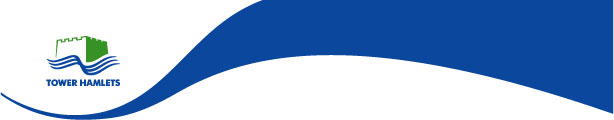 CHILDRENS PLACMENT TEAM (CPT) REFFERAL FORM Authorisation to request placement search must be secured prior from both the referring teams and regulated services and resources service managers.   This form must be completed in full as will be shared with providers to help them make an informed decision on whether they can offer a placement to meet the needs of the child/YP. Send completed referral forms to CPT@towerhamlets.gov.ukCHILD/YOUNG PERSONS DETAILS		PLACEMENT REQUEST DETAILS: FIRST PLACEMENT	  CHANGE OF PLACMENT	 Child/ Young Person Profile: 	 SAFTEY CONCERNS: Does the child/YP have a history of any of the following difficulties? (Provide analysis:  details within context, frequency and dates of any incidents)Parent and Child Placement (Provide details within context, frequency and dates of any incidents)REFERRER DETAILS FWI NOForenameSurnameDOBAgeGenderLegal Status        Ethnicity Nationality Religion Languages Languages Where does the child/YP currently reside? (i.e. foster care/ family home and provide post code ) Where does the child/YP currently reside? (i.e. foster care/ family home and provide post code ) Sibling Groups (Is it in their best interest to be placed together or separately based on their needs? If separately - desired split?)   Sibling Groups (Is it in their best interest to be placed together or separately based on their needs? If separately - desired split?)   Child/YP’s education provider full address Child/YP’s education provider full address Does the Child/YP have an EHCPDoes the Child/YP have an EHCPYes         Reason Date IssuedYes         Reason Date IssuedYes         Reason Date IssuedYes         Reason Date IssuedWhat are the contact arrangements  (provide details: type,  relationship to the child/ YP, location held,  frequency, transport and facilitation) What are the contact arrangements  (provide details: type,  relationship to the child/ YP, location held,  frequency, transport and facilitation) Type of placement required for the child/young person (please tick below) Foster Care                Respite                       Semi Independent (non 24 x 7 staffing) ☐   Residential                 Secure Unit                 Semi Independent (24 x7 staffing)     Parent(s) and Child Fostering     ☐           Parent(s) and Child Residential assessment      Placement Required (Placement search is prioritised by order of date when required)  (If YP is 17.5 they should have been presented to the housing panel) Placement Request Approved  ☐ (attach email evidence)   Emergency:       Date Required    Planned:            Date Required    If in court proceedings provide date  If 17.5 years old date presented at housing panel or due Reason placement required and overview of current care planIRO Name IRO in agreement with placement request (views/comments) Has the virtual school been informed of this referral? (If child is of statutory school age 5 -16 yrs a discussion must be held) Yes                  Date               Please confirm date this  will be discussed with VSHas the YOIS / Exploitation team been consulted  Yes                  Date               Please confirm date this  will be discussed Any location where the child/YP cannot be placed Likely duration and outcomes expected from the placement Identity, Interests and social presentation. (Strengths, skills, achievements and  positives attributes)Does the Child/YP have any specific ongoing physical or mental health needs? (Prescribed medication, allergies)  Yes            Details             CAMHS Involvement    Any Disability, learning/ special needs. (Provide details of any support package and continuation of this). Background:  Brief summary of CSC involvement Any additional relevant  information (provide details of any services child/ YP accessing) ConcernYES XPlease provide details Absconding/missing Aggression towards othersAllegations History Bed wetting/soiling Criminal exploitation Damage of property Drug/ alcohol misuseEating Disorder Exclusion from education Fire SettingMental health ☐   Offending Behaviour /gang affiliationRisk to othersSelf-Harm/ Suicide Sexual exploitation Sexual harmful behaviour Extremist/ prejudice views/ behaviours Victim of assault Vulnerabilities/ Risks (mental health, learning difficulties, drugs/alcohol misuse, DV, aggression/violence towards others)Level of support and supervision required with rational and any services involved with parent(s).  Medication (specify prescription and dosage) Appointments and other commitments the parent will need to continue whilst in placement (include times, dates and any contact) Name Team Contact DetailsContact DetailsEmail Tel Managers Details Email Tel Date of Referral 